В процессе подготовки квалифицированных специалистов важно сформировать у них навыки, необходимые для будущей практической деятельности. Это достигается упражнениями в решении учебных задач на практических занятиях.Настоящая инструкционно-технологическая карта, по профессиональному модулю ПМ.01. МДК.01.02. Тема 02. «Подготовка сельскохозяйственных машин и механизмов к работе», выполнена для 2-го курса образовательной программы 35.02.07 Механизация сельского хозяйства по теме «Подготовка и регулировка плуга ПЛН-3-35, преследует цель помочь студентам углубить и расширить знания по подготовке и регулировке плуга. Для этого в пункте «Содержание и последовательность выполнения операций» имеется перечень последовательных заданий:вводный инструктаж, который определяет порядок выполнения заданий с соблюдением техники безопасности;проверку технического состояния плуга и устранение неисправностей;проверку правильности сборки рабочих органов;регулирование навесного устройства трактора и установку рамы плуга в горизонтальном положении;регулирование правильности установки рабочих корпусов;установку дискового ножа и предплужника;правильность установки и регулировку подшипников опорного колеса. Регулирование глубины вспашки.В ходе выполнения практических заданий у обучающихся формируются умения:- проведения проверки технического состояния плуга и его узлов;- разборки-сборки рабочих и вспомогательных органов;- регулирования рабочих и вспомогательных органов;- систематизации и установления зависимости;- анализирования;- делать выводы и обобщения;- оформлять результаты.Перечисленные умения и компетенции делают обучающихся конкурентоспособными на современном рынке труда.С целью повышения качества обучения и отработки практической деятельности включены контрольные вопросы:Какие основные рабочие органы имеют плуги?Как устанавливается предплужник для заданных условий работы?Как устанавливают дисковый нож для заданных условий работы?Как устанавливаются рабочие корпуса плуга?Какие основные технические требования предъявляются к правильно собранным рабочим корпусам плуга.В конце занятия оформляется краткий отчёт:Написать техническую характеристику плуга ПЛН 3-35.Дать схему навесного плуга ПЛН 3-35.Отчёт подлежит обязательной проверке для определения соответствия знаний студентов требованиям.Система оценивания практического занятия зачётная, по критериям оценки.При грамотном и полном выполнении всех критериев ставиться общая оценка за практическое занятие – «Зачтено».Министерство образования Рязанской областиОГБПОУ СПО «Рязанский колледж имени Героя Советского СоюзаН. Н. Комарова»Инструкционно - технологическая картана выполнение практической работы № 1по ПМ 01. МДК 01.02. Тема 02.«Подготовка сельскохозяйственных машин и механизмов к работе»Курс - 2Группа - 2 МехОбразовательная программа - 35.02.07 Механизация сельского хозяйстваИнструкционную карту подготовил преподаватель специальных дисциплин ОГБПОУ СПО «Рязанский колледж имени Героя Советского Союза Н.Н. Комарова» Бирюков Владимир МихайловичТема: Подготовка и регулировка плуга ПЛН-3-35.Цель занятия: Углубить и расширить знания по подготовке и регулировке навесного плуга.Задачи:образовательная - проводить проверку технического состояния плуга, устранять неисправности, готовить плуг к работе и регулировать рабочие органы плуга; развивающая - развивать творческий потенциал; способствовать развитию умений и навыков самостоятельного труда;воспитательная – воспитывать исполнительность и техническую грамотность; формировать творческий подход в изучении профессионального модуля.иметь практический опыт:выполнения разборочно-сборочных работ сельскохозяйственных машин и механизмов;выполнения регулировочных работ при настройке машин на режимы работы;выявления неисправностей и устранения их;знать: классификацию, устройство и принцип работы плугов;назначение, устройство и принцип работы оборудования и агрегатов, методы устранения неисправностей.уметь:определять техническое состояние;разбирать, собирать и регулировать рабочие органы сельскохозяйственных машин;Норма времени:     2 часа.Оснащение рабочего места: плуг ПЛН-3-35 в агрегате с трактором «Беларус» МТЗ-80, комплект слесарного инструмента, трафарет для расстановки корпусов, металлические подставки, линейки длиной 0,5 и 1, 0 метр, отвес, универсальный набор щупол, универсальные подкладки, техническое описание и инструкция по эксплуатации, плакаты.Правила техники безопасности на рабочем месте: «Общие требования техники безопасности и противопожарные мероприятия при проведении лабораторно-практических занятий». «Меры безопасности при выполнении слесарных работ».Литература:Основная: Кленин, Н.И. Сельскохозяйственные мелиоративные машины / Н.И. Кленин, В.Г. Егоров – М. : КолосС, 2004. – 464 с.Дополнительная:Халанский, В.М. Сельскохозяйственные машины / В.М. Халанский, И.В. Горбачёв – КолосС, 2003. – 624 с.Содержание работы и последовательность выполнения операций:Вводный инструктаж.Установить плуг с трактором на площадку с твёрдым покрытием и проверить: комплектность; техническое состояние и крепление основных рабочих органов. Устранить отмеченные недостатки.Проверить сборку рабочих корпусов и предплужников. Правильно собранные рабочие корпуса и предплужники отвечают следующим техническим условиям:- зазоры в стыке лемехов и отвалов не должны превышать 1 мм;- выступание отвала (по стыку) над лемехом не допускается, а выступание лемеха (по стыку) по отношению к отвалу разрешается до 2 мм;- в плоскости полевого обреза, в месте стыка отвала, отвал не должен выступать за лемех, обрез лемеха не должен выступать за обрез отвала в сторону поля более 10 мм;- головки болтов на поверхности отвала, лемеха, на полевой доске должны быть зашлифованы заподлицо с рабочей поверхностью, допускается утопание головок специальных болтов до 1 мм;- выступание стойки рабочего корпуса за полевой обрез отвала не допустимо.Отрегулировать навесное устройство трактора и установить раму плуга в горизонтальное положение:- регулирование навесного устройства трактора сводится к регулировке длины ограничительных цепей механизма навески трактора, так, чтобы обеспечить свободу качания шарниров продольных тяг в горизонтальной плоскости 120 мм в каждую сторону от среднего положения, плуг при этом опущен над поверхностью площадки на расстоянии 2-3 см. Затем поднять плуг в транспортное положение, выворачивая болты из кронштейнов ограничительных цепей. Натянуть цепи так, чтобы они незначительно провисали, обеспечивая раскачивание орудия не более чем на 20 мм;- установка рамы плуга в горизонтальное положение выполняется центральной (винтовой) тягой и левым и правым раскосами навесного устройства трактора.Отрегулировать по трафарету правильность расстановки рабочих корпусов, ослабив крепление рабочих корпусов на раме плуга:- расстояние между рабочими корпусами (по ходу плуга) должно быть таким, чтобы была возможность установить предплужник и плуг имел бы достаточную сепарацию. Обычно принимают расстояние между рабочими корпусами равное (2,0…..2,2) • В, где В – ширина захвата рабочего корпуса в см.;- рабочие корпуса размещают на раме плуга последовательно со смещением ширины захвата рабочего корпуса в сторону непаханого поля с некоторым перекрытием Δ В = 25….75 мм, которое способствует полному подрезанию пласта при небольших отклонениях плуга от прямолинейного движения;- затянуть крепление рабочих корпусов к раме плуга.Установить в соответствии с техническими условиями предплужники и дисковый нож:- предплужники расстанавливают так, чтобы расстояние между носками лемехов предплужников и рабочих корпусов по горизонтали равнялось 28-30 см, а глубина их хода – 10-12 см. При глубине пахоты: 20,22,25 и 27 см стойку предплужника закрепляют соответственно на  1-ом, 2-ом, 3-ем и 4-ом отверстиях, считая от верха;- полевой обрез предплужника должен совпадать с полевым обрезом рабочего корпуса или выступать в сторону поля на 10-20 мм;- дисковый нож устанавливают так, чтобы его центр находился над носком предплужника, режущая кромка дискового ножа располагается на 2-3 см ниже носка лемеха предплужника, плоскость диска ножа – на 1-2 см в сторону поля от полевого обреза предплужника.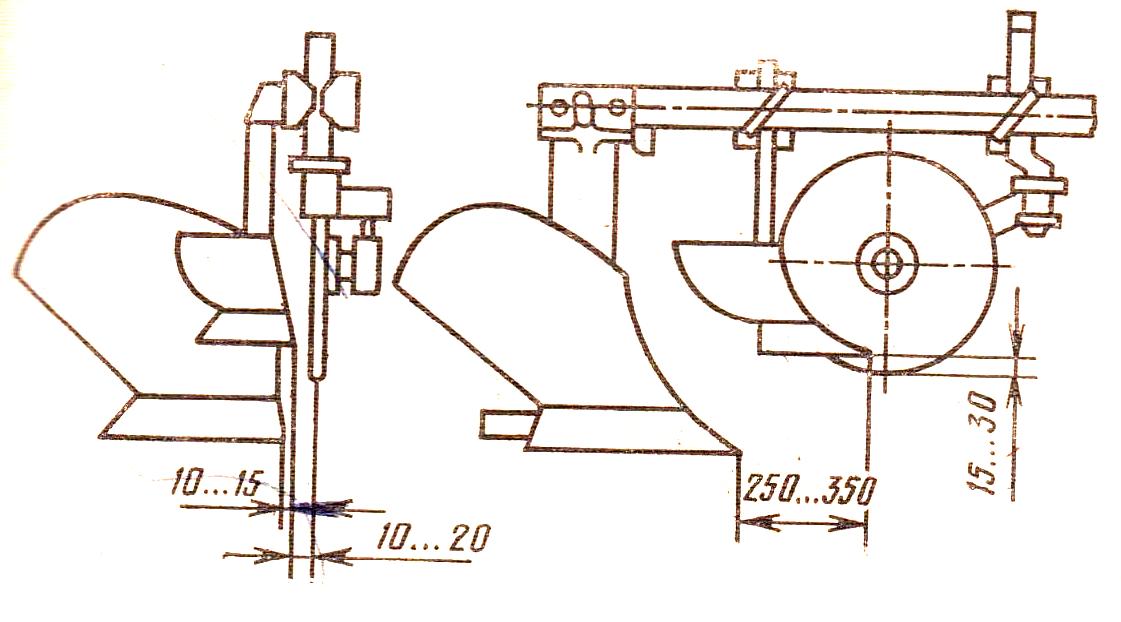 Рис.1 Схема установки предплужника и дискового ножа относительно корпуса плуга.Проверить и отрегулировать торцевое биение, вращение, установку опорного колеса на заданную глубину пахоты:- опорное колесо плуга устанавливается на 1/3 расстояния между носками переднего и заднего рабочих корпусов;- торцевое биение и вращение опорного колеса регулируется с помощью гайки на оси ступицы опорного колеса;- заданная глубина пахоты устанавливается винтовым механизмом регулировки опорного колеса и регулировкой тяг навесной системы трактора. Плуг должен стоять на площадке с твёрдым покрытием так, чтобы все носки лемехов и пятки полевых досок рабочих корпусов упирались в поверхность площадки, глубина устанавливается на 2-3 см меньше заданной (учёт деформации почвы). Нормальный рабочий захват – установкой рабочего захвата переднего рабочего корпуса на 300 или 350 мм, в зависимости от наладки рамы.Задание для отчёта:Написать техническую характеристику плуга ПЛН 3-35.Дать схему навесного плуга ПЛН 3-35.Контрольные вопросы:Какие основные рабочие органы имеют плуги?Как устанавливается предплужник для заданных условий работы?Как устанавливают дисковый нож для заданных условий работы?Как устанавливаются рабочие корпуса плуга?Какие основные технические требования предъявляются к правильно собранным рабочим корпусам плуга?№ п/пКритерии оценкиОценка за выполнение критериевОценка за невыполнение критериев1.Соблюдение мер техники безопасности труда, личной гигиены и пожарной безопасности.ЗачтеноНе зачтено2.Соблюдение технологии (последовательности выполнения заданий).ЗачтеноНе зачтено3.Правильность и полнота ответов на поставленные устные вопросы.ЗачтеноНе зачтено4.Выполнение отчёта (оформление, полнота, техническая грамотность).ЗачтеноНе зачтено